NameVIVEK SHARMAVIVEK SHARMAVIVEK SHARMAVIVEK SHARMAVIVEK SHARMA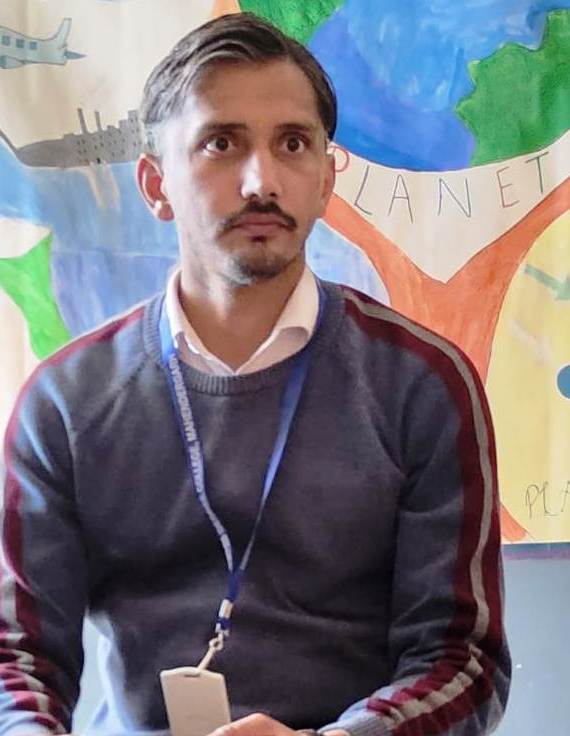 DesignationAssistant ProfessorAssistant ProfessorAssistant ProfessorAssistant ProfessorAssistant ProfessorDepartmentLife SciencesLife SciencesLife SciencesLife SciencesLife SciencesQualificationM.Sc. BotanyM.Phil. BotanyNET Life Sciences (JRF+SRF) GATE Life SciencesPh.D. BotanyM.Sc. BotanyM.Phil. BotanyNET Life Sciences (JRF+SRF) GATE Life SciencesPh.D. BotanyM.Sc. BotanyM.Phil. BotanyNET Life Sciences (JRF+SRF) GATE Life SciencesPh.D. BotanyM.Sc. BotanyM.Phil. BotanyNET Life Sciences (JRF+SRF) GATE Life SciencesPh.D. BotanyM.Sc. BotanyM.Phil. BotanyNET Life Sciences (JRF+SRF) GATE Life SciencesPh.D. BotanyResearch Biochemical Characterization of Bamboo Shoots for their Bioactive ComponentsBiochemical Characterization of Bamboo Shoots for their Bioactive ComponentsBiochemical Characterization of Bamboo Shoots for their Bioactive ComponentsBiochemical Characterization of Bamboo Shoots for their Bioactive ComponentsBiochemical Characterization of Bamboo Shoots for their Bioactive ComponentsBiochemical Characterization of Bamboo Shoots for their Bioactive ComponentsBiochemical Characterization of Bamboo Shoots for their Bioactive ComponentsExperience (in years)Total2Total2Total2Teaching2Teaching2Research0Research0Contact Details:E-mailviveksharma_pu@yahoo.co.inE-mailviveksharma_pu@yahoo.co.inE-mailviveksharma_pu@yahoo.co.inE-mailviveksharma_pu@yahoo.co.inMobile/Phone+91-7018506067Mobile/Phone+91-7018506067Mobile/Phone+91-7018506067Books/Chapters Published1111111Research PublicationsInternational JournalsInternational JournalsNational JournalsNational JournalsInternational ConferencesInternational ConferencesNational ConferencesResearch Publications3322112Research Guidance Research Guidance Ph.D.Ph.D.NilMastersMastersNilResearch ProjectsResearch ProjectsCompletedCompletedNilIn-progressIn-progressNilConsultancy ProjectsConsultancy ProjectsCompletedCompletedNilIn-progressIn-progressNilSeminar/Conference/STTPsSeminar/Conference/STTPsAttendedAttended15Organized Organized 1Professional AffiliationsProfessional AffiliationsThe Orchid Society of India (TOSI)ChandigarhWorld Bamboo Organization (Massachusetts, USA)The Orchid Society of India (TOSI)ChandigarhWorld Bamboo Organization (Massachusetts, USA)The Orchid Society of India (TOSI)ChandigarhWorld Bamboo Organization (Massachusetts, USA)The Orchid Society of India (TOSI)ChandigarhWorld Bamboo Organization (Massachusetts, USA)The Orchid Society of India (TOSI)ChandigarhWorld Bamboo Organization (Massachusetts, USA)The Orchid Society of India (TOSI)ChandigarhWorld Bamboo Organization (Massachusetts, USA)Awards/ Fellowships etc.Awards/ Fellowships etc.------